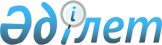 О внесении изменений и дополнений в решение маслихата Тайыншинского района Северо-Казахстанской области от 8 января 2021 года № 444 "Об утверждении бюджета Яснополянского сельского округа Тайыншинского района Северо-Казахстанской области на 2021 - 2023 годы"Решение маслихата Тайыншинского района Северо-Казахстанской области от 6 мая 2021 года № 30. Зарегистрировано Департаментом юстиции Северо-Казахстанской области 11 мая 2021 года № 7424
      В соответствии со статьями 44, 106, 109-1 Бюджетного кодекса Республики Казахстан подпунктом 2-7) пункта 1 статьи 6 Закона Республики Казахстан "О местном государственном управлении и самоуправлении в Республике Казахстан", маслихат Тайыншинского района Северо-Казахстанской области РЕШИЛ:
      1. Внести в решение маслихата Тайыншинского района Северо-Казахстанской области "Об утверждении бюджета Яснополянского сельского округа Тайыншинского района Северо-Казахстанской области на 2021 - 2023 годы" от 8 января 2021 года № 444 (зарегистрировано в Реестре государственной регистрации нормативных правовых актов под № 6962) следующие изменения и дополнения:
      пункт 1 изложить в следующей редакции:
      "1. Утвердить бюджет Яснополянского сельского округа Тайыншинского района Северо-Казахстанской области на 2021 - 2023 годы согласно приложениям 1, 2 и 3 к настоящему решению соответственно, в том числе на 2021 год в следующих объемах:
      1) доходы – 40481 тысячи тенге:
      налоговые поступления – 8412 тысяч тенге;
      неналоговые поступления - 0 тысяч тенге;
      поступления от продажи основного капитала - 0 тысяч тенге;
      поступления трансфертов – 32069 тысяч тенге;
      2) затраты – 44385,3 тысячи тенге;
      3) чистое бюджетное кредитование - 0 тысяч тенге:
      бюджетные кредиты - 0 тысяч тенге;
      погашение бюджетных кредитов - 0 тысяч тенге;
      4) сальдо по операциям с финансовыми активами - 0 тысяч тенге:
      приобретение финансовых активов - 0 тысяч тенге;
      поступления от продажи финансовых активов государства - 0 тысяч тенге;
      5) дефицит (профицит) бюджета – -3904,3 тысяч тенге;
      6) финансирование дефицита (использование профицита) бюджета – 3904,3 тысяч тенге:
      поступление займов – 0 тысяч тенге;
      погашение займов - 0 тысяч тенге;
      используемые остатки бюджетных средств – 3904,3 тысяч тенге.";
      дополнить пунктом 3-1 следующего содержания:
      "3-1. Предусмотреть расходы бюджета Яснополянского сельского округа на 2021 год за счет свободных остатков бюджетных средств, сложившихся на 1 января 2021 года и возврат неиспользованных (недоиспользованных) в 2020 году целевых трансфертов из республиканского бюджета согласно приложению 4 к настоящему решению.";
      дополнить пунктом 4-1 следующего содержания:
      "4-1. Учесть в бюджете Яснополянского сельского округа на 2021 год поступление целевых текущих трансфертов из бюджета района в бюджет Яснополянского сельского округа на приобретение хоккейного корта с установкой в сумме 12500 тысяч тенге.";
      приложение 1 к указанному решению изложить в новой редакции согласно приложению 1 к настоящему решению;
      дополнить указанное решение приложением 4 согласно приложению 2 к настоящему решению.
      2. Настоящее решение вводится в действие с 1 января 2021 года. Бюджет Яснополянского сельского округа Тайыншинского района Северо-Казахстанской области на 2021 год Расходы бюджета Яснополянского сельского округа на 2021 год за счет свободных остатков бюджетных средств, сложившихся на 1 января 2021 года и возврата неиспользованных (недоиспользованных) в 2020 году целевых трансфертов из республиканского бюджета
					© 2012. РГП на ПХВ «Институт законодательства и правовой информации Республики Казахстан» Министерства юстиции Республики Казахстан
				
      Председатель сессии маслихата
Тайыншинского района
Северо-Казахстанской области

А. Абдрахманова

      Секретарь маслихата
Тайыншинского района
Северо-Казахстанской области

С. Бекшенов
Приложение 1 к решениюмаслихата Тайыншинского районаСеверо-Казахстанской областиот 6 мая 2021 года№ 30Приложение 1 к решению маслихатаТайыншинского районаСеверо-Казахстанской областиот 8 января 2021 года № 444
Категория
Категория
Категория
Наименование
Сумма,

тысяч тенге
Класс
Класс
Наименование
Сумма,

тысяч тенге
Подкласс
Наименование
Сумма,

тысяч тенге
1) Доходы
40481
1
Налоговые поступления
8412
04
Hалоги на собственность
8412
1
Hалоги на имущество
53
3
Земельный налог
413
4
Hалог на транспортные средства
7946
4
Поступления трансфертов
32069
02
Трансферты из вышестоящих органов государственного управления
32069
3
Трансферты из районного (города областного значения) бюджета
32069
Функциональная группа
Функциональная группа
Функциональная группа
Наименование
Сумма,

тысяч тенге
Администратор бюджетных программ
Администратор бюджетных программ
Наименование
Сумма,

тысяч тенге
Программа
Наименование
Сумма,

тысяч тенге
2) Затраты
44385,3
01
Государственные услуги общего характера
28075,6
124
Аппарат акима города районного значения, села, поселка, сельского округа
28075,6
001
Услуги по обеспечению деятельности акима города районного значения, села, поселка, сельского округа
15575,6
032
Капитальные расходы подведомственных государственных учреждений и организаций
12500
07
Жилищно-коммунальное хозяйство
6209,3
124
Аппарат акима города районного значения, села, поселка, сельского округа
6209,3
008
Освещение улиц в населенных пунктах
2459,3
009
Обеспечение санитарии населенных пунктов
3750
08
Культура, спорт, туризм и информационное пространство
5873
124
Аппарат акима города районного значения, села, поселка, сельского округа
5873
006
Поддержка культурно досуговой работы на местном уровне
5873
12
Транспорт и коммуникации
400
124
Аппарат акима города районного значения, села, поселка, сельского округа
400
013
Обеспечение функционирования автомобильных дорог в городах районного значения, селах, поселках, сельских округах
400
 13
Прочие
3810
124
Аппарат акима города районного значения, села, поселка, сельского округа
3810
040
Реализация мероприятий для решения вопросов обустройства населенных пунктов в реализацию мер по содействию экономическому развитию регионов в рамках Государственной программы развития регионов до 2025 года
3810
15
Трансферты
17,4
124
Аппарат акима города районного значения, села, поселка, сельского округа
17,4
048
Возврат неиспользованных (недоиспользованных) целевых трансфертов
17,4
3) Чистое бюджетное кредитование
0
Бюджетные кредиты
0
Категория
Категория
Категория
Наименование
Сумма,

тысяч тенге
Класс
Класс
Наименование
Сумма,

тысяч тенге
Подкласс
Наименование
Сумма,

тысяч тенге
5
Погашение бюджетных кредитов
0
Функциональная группа
Функциональная группа
Функциональная группа
Наименование
Сумма,

тысяч тенге
Администратор бюджетных программ
Администратор бюджетных программ
Наименование
Сумма,

тысяч тенге
Программа
Наименование
Сумма,

тысяч тенге
4) Сальдо по операциям с финансовыми активами
0
Категория
Категория
Категория
Наименование
Сумма,

тысяч тенге
Класс
Класс
Наименование
Сумма,

тысяч тенге
Подкласс
Наименование
Сумма,

тысяч тенге
6
Поступления от продажи финансовых активов государства
0
5) Дефицит (профицит) бюджета
-3904,3
6) Финансирование дефицита (использование профицита) бюджета
3904,3
7
Поступления займов
0
Функциональная группа
Функциональная группа
Функциональная группа
Наименование
Сумма,

тысяч тенге
Администратор бюджетных программ
Администратор бюджетных программ
Наименование
Сумма,

тысяч тенге
Программа
Наименование
Сумма,

тысяч тенге
14
Обслуживание долга
0
16
Погашение займов
0
Категория
Категория
Категория
Наименование
Сумма,

тысяч тенге
Класс
Класс
Наименование
Сумма,

тысяч тенге
Подкласс
Наименование
Сумма,

тысяч тенге
8
Используемые остатки бюджетных средств
3904,3
01
Остатки бюджетных средств
3904,3
1
Свободные остатки бюджетных средств
3904,3Приложение 2к решению маслихатаТайыншинского районаСеверо-Казахстанской областиот 6 мая 2021 года № 30 Приложение 4к решению маслихатаТайыншинского районаСеверо-Казахстанской областиот 8 января 2021 года № 444
Категория 
Категория 
Категория 
Наименование
Сумма, тысяч тенге
Класс
Класс
Наименование
Сумма, тысяч тенге
Подкласс 
Наименование
Сумма, тысяч тенге
1) Доходы
3904,3
8
Используемые остатки бюджетных средств
3904,3
01
Остатки бюджетных средств
3904,3
1
Свободные остатки бюджетных средств
3904,3
Функциональная группа
Функциональная группа
Функциональная группа
Наименование
Сумма, тысяч тенге
Администратор бюджетных программ
Администратор бюджетных программ
Наименование
Сумма, тысяч тенге
Программа
Наименование
Сумма, тысяч тенге
2) Затраты
3904,3
01
Государственные услуги общего характера
690,6
124
Аппарат акима города районного значения, села, поселка, сельского округа
690,6
001
Услуги по обеспечению деятельности акима города районного значения, села, поселка, сельского округа
690,6
07
Жилищно-коммунальное хозяйство
2796,3
124
Аппарат акима города районного значения, села, поселка, сельского округа
2796,3
008
Освещение улиц в населенных пунктах
296,3
009
Обеспечение санитарии населенных пунктов
2500
12
Транспорт и коммуникации
400
124
Аппарат акима города районного значения, села, поселка, сельского округа
400
013
Обеспечение функционирования автомобильных дорог в городах районного значения, селах, поселках, сельских округах
400
15
Трансферты
17,4
124
Аппарат акима города районного значения, села, поселка, сельского округа
17,4
048
Возврат неиспользованных (недоиспользованных) целевых трансфертов
17,4